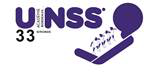 Notre assemblée générale de district, s’est réunie le 21/09/16, et alors que nous démarrons l’année avec la volonté de renforcer le dynamisme du sport scolaire, le bilan est amer.Les convocations aux journées de formation dans le cadre de la  réforme du collège ont un impact réellement pénalisant pour le sport scolaire.Concrètement, pour notre district :Les convocations sur 4 mercredis affaiblissent réellement l’encadrement des compétitions et entraînements.Pour améliorer la formation des jeunes, le taux d’encadrement est fondamental.Tous les enseignants de tous les établissements sont indispensables pour assurer  l’animation et l’encadrement.Concrètement pour notre district :Notre Cross de district qui mobilise près de 300 élèves et tous nos enseignants n’est pas sûr de pouvoir se réaliser car le décalage de la date programmée initialement, nous met en attente de réservation d’un site qui n’est pas encore sûr d’être disponible.Les communes et les enseignants organisent les réservations plusieurs mois en amont.Concrètement pour notre district :Accolées à nos dates de Cross de district et départemental, ces journées de formation ont pour conséquence directe qu’une grande majorité de nos élèves n’aura aucune pratique pendant quatre semaines !!Les reverrons nous ? comment fidéliser nos élèves dans ces conditions ? quelle association sportive se permettrait d‘interrompre les entrainements pendant un mois ?Aux minima, n’est-il pas envisageable qu’un seul enseignant d’EPS par établissement assiste à la formation afin de libérer ses collègues pour l’encadrement de l’association sportive?Nous tenons à rappeler la loi de refondation pour l’école et son article 121-5 :« L’EPS et sport scolaire contribuent à la rénovation du système éducatif, à la lutte contre l’échec scolaire, à l’éducation à la santé et à la citoyenneté et à la réduction des inégalités sociales et culturelles »C’est pourquoi, nous demandons à ce que les professeurs d’EPS soient libérés sur ces 4 mercredis pour permettre au sport scolaire d’avoir tout son sens.                                                                                      Appel adopté à l’unanimité